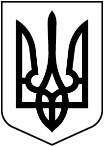 Прокуратура УкраїниІВАНО-ФРАНКІВСЬКА ОБЛАСНА ПРОКУРАТУРА     вул. Грюнвальдська, . Івано-Франківськ, 76018                                         факс: (0342) 55-24-09_________ №________Відповідно до пункту 59 Порядку проведення конкурсу на зайняття посад державної служби, затвердженого постановою Кабінету Міністрів України від 25.03.2016 № 246 (зі змінами), Івано-Франківська обласна прокуратура повідомляє про результати проведеного конкурсу на посаду державної служби категорії «Б» – начальника відділу матеріально-технічного забезпечення та соціально-побутових питань Івано-Франківської обласної прокуратури, проведеного згідно з наказом керівника обласної прокуратури від 18.05.2021           № 483к. Оголошення про проведення конкурсу розміщено на Єдиному порталі вакансій державної служби Національного агентства України з питань державної служби, код публікації вакансії № 18052021483.Керівник обласної прокуратури 			                                          Р. ХимаНаціональне агентство України з питань державної службивул. Прорізна,15м. Київ, 01601№Найменування посадиПІБ кандидатаРезультати (загальна сума балів)Примітка1Начальник відділу матеріально-технічного забезпечення та соціально-побутових питань Івано-Франківської обласної прокуратуриІльницькийМикола Степанович 12переможецьконкурсу